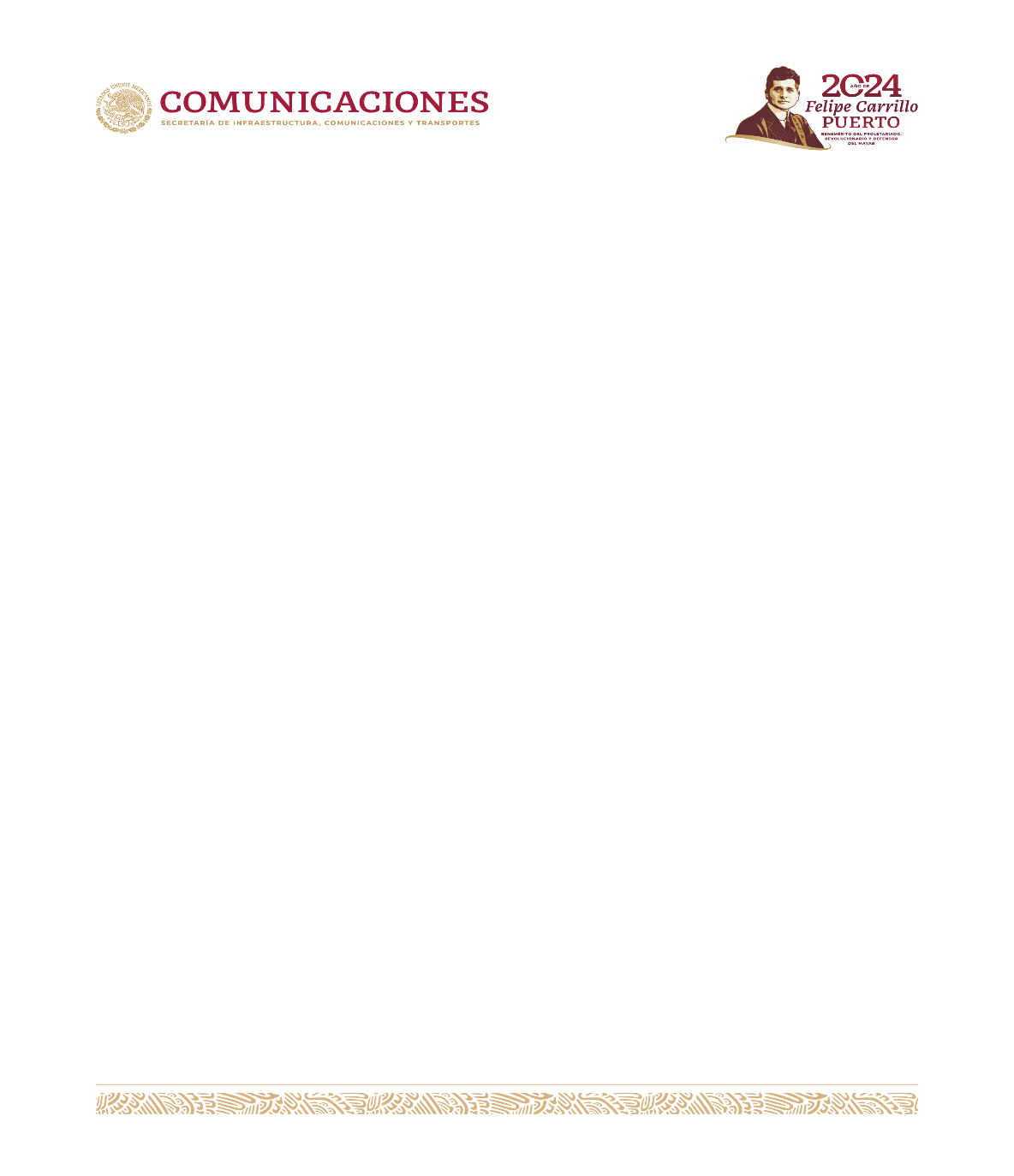 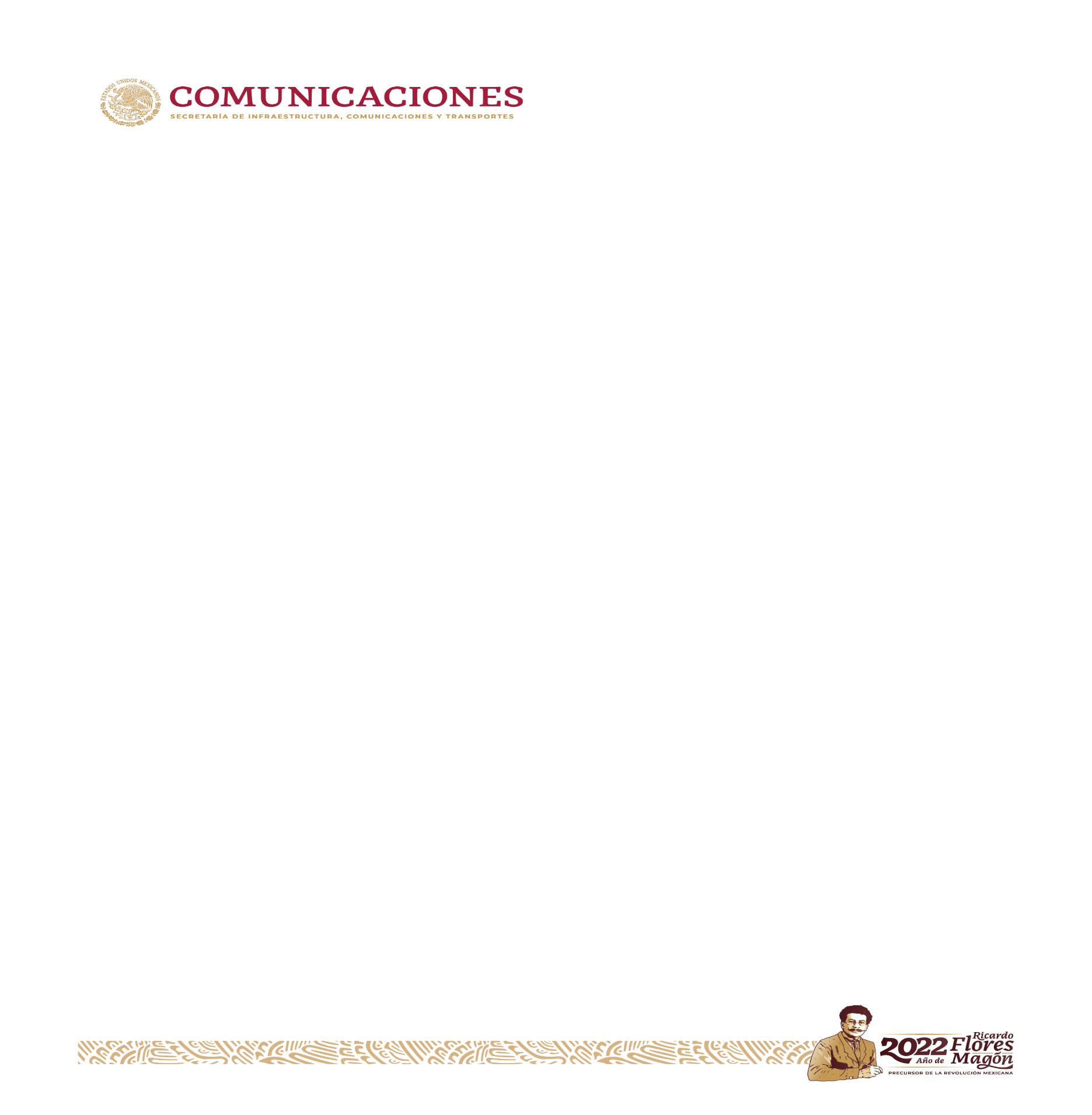 REPORTE DE ACTIVIDADES Y ASISTENCIA   Fecha de elaboración: 	                                                                                                              	         N° de Expediente:                                                                                                       Reporte N°:  Periodo Reportado: del 16 de mayo al 14 de junio de 2024.Nombre del prestador:  Carrera:  Actividades sobresalientes: Núm.Fecha(Día, Mes, Año)Hora de entradaestablecidaHora de salidaestablecidaFirma del estudiante 116-mayo-2024217-mayo-2024320-mayo-2024421-mayo-2024522-mayo-2024623-mayo-2024724-mayo-2024827-mayo-2024928-mayo-20241029-mayo-20241130-mayo-20241231-mayo-20241303-junio-20241404-junio-20241505-junio-20241606-junio-20241707-junio-20241810-junio-20241911-junio-20242012-junio-20242113-junio-20242214-junio-20242324Prestador(a) del Servicio Social o Prácticas Profesionales.Asesor del Prestador(a) del S.S. o P.P.Responsable de S.S y/o P.P. en la unidad administrativa.Nombre y FirmaNombre, Cargo y FirmaNombre, Cargo y Firma